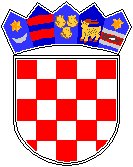 REPUBLIKA HRVATSKA GRAD Osnovna škola Petra ZrinskogZagreb, Krajiška 9KLASA: 003-06/18-01/01URBROJ: 251-132-18-1Zagreb, 26. siječnja 2018. g.                                                                                                                            ČLANU ŠKOLSKOG ODBORA                                                                                                                     ___________________________________                                                                                   POZIV                      Pozivam Vas na 7. sjednicu Školskog odbora u školskoj godini 2017./18.  Sjednica će se održati u utorak, 30. siječnja 2018. godine u 18,00 sati u zbornici Škole.               DNEVNI RED:               Verifikacija zapisnika 6. sjednice šk. g. 2017./18.Financijsko izvješće za 2017. god., Žalba roditelja Ivane Korelac i Maria Korelca na Rješenje OŠ Petra Zrinskog, Zagreb, Krajiška 9, KLASA:UP/I-034-01/17-01/01,  URBROJ: 251-132-17-2  od 20.12.2017. o odbijanju zamolbe za prebacivanje učenice Ane Korelac iz 1.d u 1.a razred.Razno.                                                    S poštovanjem,                                                                             Predsjednica Školskog odbora                                                                             Zlatica Čolja-Hršak                                                                         M.P.               ______________________________    